Warszawa, dnia 22 stycznia 2016 r.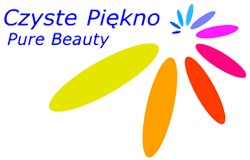 P O D S U M O W A N I Espotkania dniu 29 grudnia 2015 r.29 grudnia odbyło się spotkanie z przedstawicielami powiatowej i wojewódzkiej Inspekcji Sanitarnej 
w Warszawie. Celem spotkania było omówienie  zastrzeżeń Inspekcji dot. umieszczania wizerunku „owoców” na opakowaniach mieszanin stwarzających zagrożenie dla zdrowia oraz wypracowanie realistycznego podejścia do tego problemu. W wyniku dyskusji uznano, że przy ocenie wyglądu produktu pod względem możliwości wprowadzenie konsumenta w błąd co do przeznaczenia produktu, wskazane jest stosowanie następujących kryteriów:Ocenie podlegać będzie całość opakowania, a nie tylko wybrany element szaty graficznej.Funkcja produktu powinna być wskazana na przedniej etykiecie w formie graficznej lub napisu.Wizerunek owocu/ów nie powinien być dominującym elementem graficznym etykiety.Ocena uwzględniać będzie zagrożenie dla zdrowia wynikające z klasyfikacji produktu – będzie ona bardziej surowa w przypadku produktów sklasyfikowanych jako np. żrące.Ocena przeprowadzana będzie indywidualnie dla każdego produktu przy uwzględnieniu stanowiska jego producenta /dystrybutora. Powyższe wnioski ze spotkania Stowarzyszenie przedstawi swoim członkom jako zalecenie do wykorzystania przy projektowaniu opakowań jednostkowych i etykiet - decyzje o wyglądzie opakowań 
i etykiet każda firma podejmuje samodzielnie.